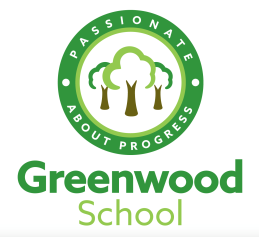 Greenwood SchoolPupil Premium PolicyIntroductionThis policy aims to:Provide background information about the Pupil Premium grant so that all members of the school community understand its purpose and which pupils are eligible. Set out how the school will make decisions on Pupil Premium spending. Summarise the roles and responsibilities of those involved in managing the Pupil Premium fundingPurpose of the grantThe pupil premium grant is additional funding allocated to publicly funded schools to raise the attainment of disadvantaged pupils and support pupils with parents in the armed forces. The school will use the grant to support these groups, which comprise of pupils with a range of different abilities, to narrow any achievement gaps between them and their peers. We also recognise that not all pupils eligible for pupil premium funding will have lower attainment than their peers. In such cases, the grant will be used to help improve pupils’ progress and attainment so that they can reach their full potential as well as provide enrichening cultural capital for all.Eligible pupilsEligible pupils fall into the categories below: Ever 6 free school meals – pupils recorded in the census who are known to be eligible for FSM at any point in the last 6 years. It does not include pupils who received universal infant free school meals who would not otherwise have been eligible. Post Looked After Children – pupils recorded as having been in Local Authority Care prior to being adopted. Ever 6 Service Children – pupils with a parent serving in the regular armed forces, pupils who have been registered as a ‘Service Child’ at any point in the last 6 years, or families in receipt of a Child Pension from the Ministry of Defence because a parent died while serving in the armed forces. Roles and responsibilitiesAt Greenwood School, all members of staff and governors accept responsibility for those pupils recognised as 'disadvantaged’ and are committed to meeting their pastoral, social and academic needs. Every child who is considered to be ‘disadvantaged’ is valued, respected and entitled to develop to his/her full potential, irrespective of disadvantage.The Headteacher and Senior Leadership Team are responsible for: Keeping this policy up to date, and ensuring that it is implemented across the schoolEnsuring that all school staff are aware of their role in raising the attainment of disadvantaged pupils and supporting pupils with parents in the armed forcesPlanning pupil premium spending and keeping this under constant review, using an evidence-based approach and working with virtual school heads where appropriateMonitoring the attainment and progress of pupils eligible for the pupil premium to assess the impact of the school’s use of the fundingReporting on the impact of pupil premium spending to the governing board on an ongoing basisPublishing information on the school’s use of the pupil premium on the school website, in line with guidance from the DfEProviding relevant training for staff, as necessary, on supporting disadvantaged pupils and raising attainmentThe Governing body is responsible for:Holding the Headteacher and Senior Team to account for the implantation of this policyEnsuring that the school is using Pupil Premium funding appropriately in line with the rules set out in the conditions of grantMonitoring the attainment and progress of disadvantaged pupils in conjunction with the Headteacher and Senior Leadership TeamAll school staff are responsible for: Implementing the Policy on a day to day basisSetting high expectations for all pupils, including those eligible for Pupil PremiumIdentify pupils whose attainment is not improving and highlight these pupils for intervention supportUse of the grantGreenwood School will ensure that the Pupil Premium funding will make a significant impact on the groups of pupils for whom it is intended, be it academic or personal development. Pupil Premium funding will be used to provide additional educational support to improve the progress and raise the achievement for disadvantaged pupils and thereby close the gap between the achievement of disadvantaged pupils and their peers.In making provision for disadvantaged pupils, we recognise that not all pupils who qualify for the Pupil Premium funding will be disadvantaged or underachieving. We also recognise that not all pupils who are disadvantaged are registered or qualify for the Pupil Premium. We therefore reserve the right to allocate the Pupil Premium funding to support any pupils in the school that are legitimately identified as being disadvantaged by Greenwood School. Examples of the range of provision we may put in place include:Baseline test to identify those requiring interventions, including Access Reading and Vernon Spelling testsDyslexia screening to identify particular areas of need for those with SpLD1:1 English interventions1:1 Maths interventionsSmall group workELSACareers advice and supportAcademy 21 (remote online learning)Alternative Provision, including but not limited to: College, Fishing, New Horizons, Wessex Dance, Workmobility, Work ExperienceCPD for specific areas of need of our current cohort of pupilsFacilitating pupils’ access to education and the curriculum through additional or specialist resources e.g. specialist softwareWe will publish information on the school’s use of the Pupil Premium on the school website in line with the requirements set out by the DfE’s guidance on what schools should publish online. Date of Policy: September 2022 Date of Review: September 2023 Signed Management Committee Chair………………………………………………….. Head teacher………………………………………………………………………………Date of Policy Issue/ReviewSeptember 2022Review Date: September 2023Name of Responsible ManagerVicky EssexVicky EssexSignature of Responsible 